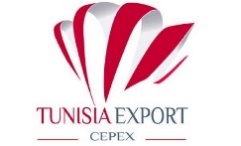 « Formulaire de participation »PARTICIPATION TUNISIENNE AUX JOUNNEES PORTES OUVERTES Secteur de l’enseignement supérieur privéDouala – Yaoundé 19-22 Avril 2017Nom & Prénom du délégué qui représentera l’entreprise à cette manifestation :…………………………………………………………………………………………………………………………………………………………………...…………………………………………………………………………………………………………………………………………………………………………...………Présentation de votre activité : …………………………………………………………………………………………………………………………………………………………………...…………………………………………………………………………………………………………………………………………………………………………...…………………………………………………………………………………………………………………………………………………………………………...…………………………………………………………………………………………………………………………………………………………………………...…………………………………………………………………………………………………………………………………………………………………………...………Contacts souhaités : …………………………………………………………………………………………………………………………………………………………………...…………………………………………………………………………………………………………………………………………………………………………...…………………………………………………………………………………………………………………………………………………………………………...…………………………………………………………………………………………………………………………………………………………………………...…………………………………………………………………………………………………………………………………………………………………………...………NB : Frais de participation : 500 DT.Signature et cachet de l’entrepriseNom & Prénom:………………………………………………………………………………………………………………….…………………………………….Fonction:………………………………………………………………………………………………………………….…………………………………….Société:………………………………………………………………………………………………………………….…………………………………….Adresse:………………………………………………………………………………………………………………….…………………………………….Tél:………………………………………………………………………………………………………………….…………………………………….Fax:………………………………………………………………………………………………………………….…………………………………….E-mail:………………………………………………………………………………………………………………….…………………………………….Site Web:………………………………………………………………………………………………………………….…………………………………….